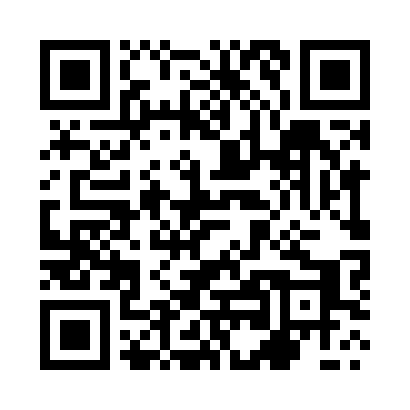 Prayer times for Walczakula, PolandWed 1 May 2024 - Fri 31 May 2024High Latitude Method: Angle Based RulePrayer Calculation Method: Muslim World LeagueAsar Calculation Method: HanafiPrayer times provided by https://www.salahtimes.comDateDayFajrSunriseDhuhrAsrMaghribIsha1Wed3:035:2112:415:468:0210:112Thu3:005:1912:415:478:0410:133Fri2:575:1712:415:488:0510:164Sat2:545:1612:415:498:0710:195Sun2:505:1412:415:508:0810:226Mon2:475:1212:415:518:1010:247Tue2:445:1112:415:528:1110:278Wed2:415:0912:415:538:1310:309Thu2:385:0812:415:548:1410:3310Fri2:355:0612:405:548:1610:3511Sat2:325:0412:405:558:1710:3812Sun2:285:0312:405:568:1910:4113Mon2:255:0212:405:578:2010:4414Tue2:255:0012:405:588:2110:4715Wed2:244:5912:405:598:2310:4916Thu2:234:5712:405:598:2410:5017Fri2:234:5612:406:008:2510:5018Sat2:224:5512:416:018:2710:5119Sun2:224:5412:416:028:2810:5120Mon2:224:5212:416:038:2910:5221Tue2:214:5112:416:038:3110:5322Wed2:214:5012:416:048:3210:5323Thu2:204:4912:416:058:3310:5424Fri2:204:4812:416:068:3410:5425Sat2:204:4712:416:068:3610:5526Sun2:194:4612:416:078:3710:5527Mon2:194:4512:416:088:3810:5628Tue2:194:4412:416:088:3910:5729Wed2:184:4312:426:098:4010:5730Thu2:184:4312:426:108:4110:5831Fri2:184:4212:426:108:4210:58